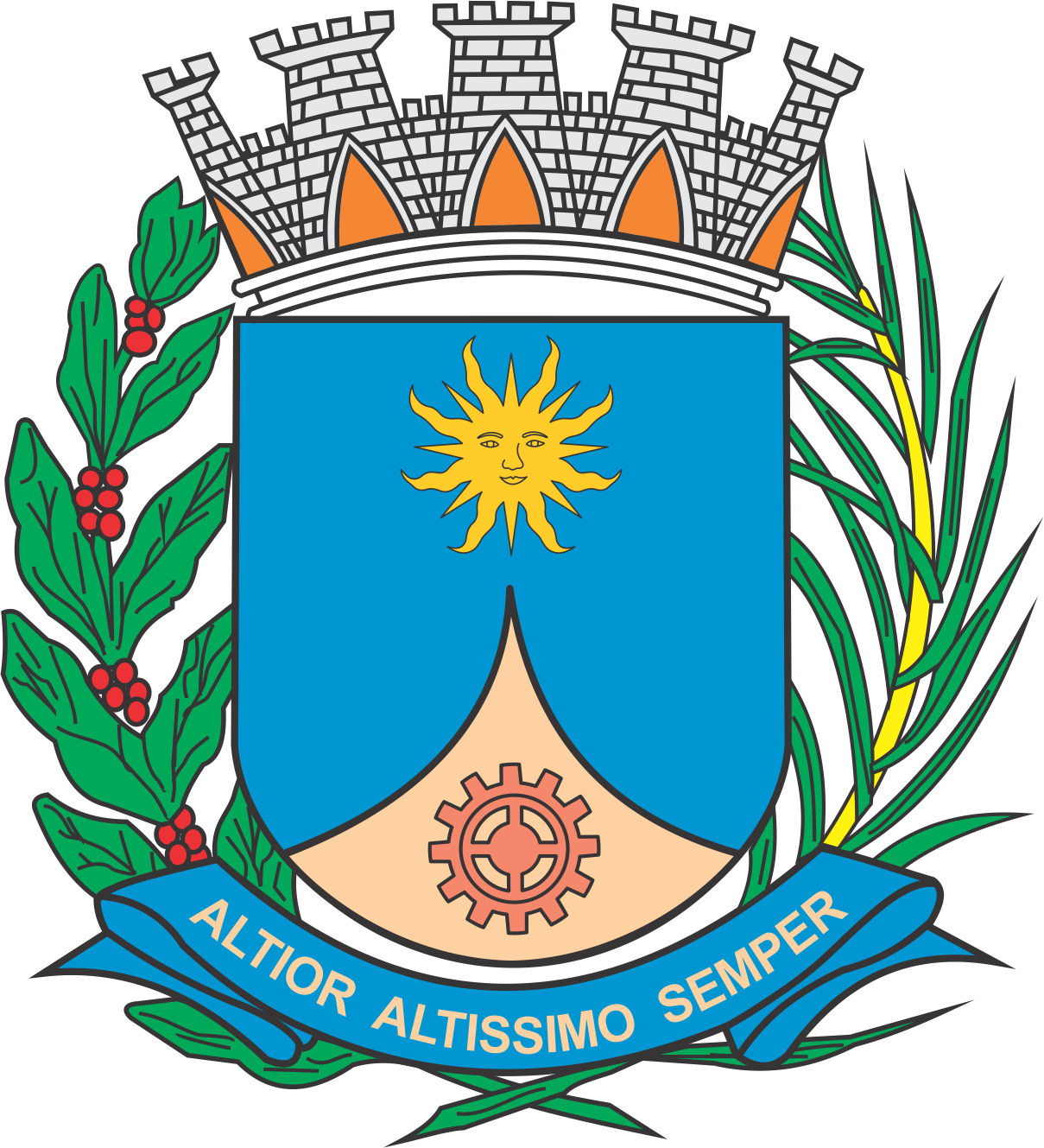 CÂMARA MUNICIPAL DE ARARAQUARAAUTÓGRAFO NÚMERO 008/2019PROJETO DE LEI NÚMERO 279/2018INICIATIVA: VEREADOR ELIAS CHEDIEKInstitui e inclui no Calendário Oficial de Eventos do Município de Araraquara o “Dia Municipal do Cirurgião-Dentista”, a ser comemorado anualmente em 25 de outubro, e dá outras providencias.		Art. 1º  Fica instituído e incluído no Calendário Oficial de Eventos do Município de Araraquara o “Dia Municipal do Cirurgião Dentista”, a ser comemorado anualmente em 25 de outubro.		Art. 2º  O dia a que se refere o art. 1º poderá ser comemorado anualmente com reuniões, palestras ou eventos.		Art. 3º  Incentivos junto às instituições públicas ou privadas cobrirão eventuais despesas decorrentes desta lei.		Art. 4º  Esta lei entra em vigor na data de sua publicação.		CÂMARA MUNICIPAL DE ARARAQUARA, aos 30 (trinta) dias do mês de janeiro do ano de 2019 (dois mil e dezenove).TENENTE SANTANAPresidente